МИНИСТЕРСТВО ОБРАЗОВАНИЯ, НАУКИ И МОЛОДЕЖНОЙ ПОЛИТИКИ КРАСНОДАРСКОГО КРАЯ ГОСУДАРСТВЕННОЕ БЮДЖЕТНОЕ ПРОФЕССИОНАЛЬНОЕОБРАЗОВАТЕЛЬНОЕ УЧРЕЖДЕНИЕ КРАСНОДАРСКОГО КРАЯ «БРЮХОВЕЦКИЙ АГРАРНЫЙ КОЛЛЕДЖ»МЕТОДИЧЕСКАЯ РАЗРАБОТКАоткрытого урока по МДК.01.01 Практические основы бухгалтерского учета активов организации на тему: «Учет труда и заработной платы»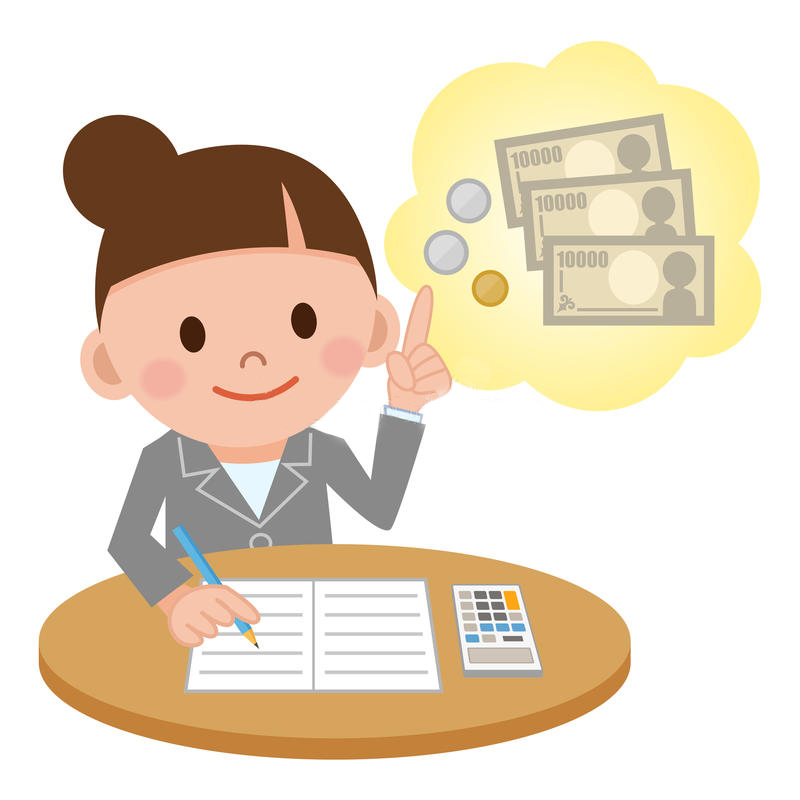 Разработано преподавателем экономических и бухгалтерских дисциплин ГБПОУ КК «БАК» Назар М.М.ст. Брюховецкая, 2021Рассмотренона заседании УМО  ЭБД Протокол № ___  от « _______» _______г.Председатель УМО___________________Л.Н. КомпаниецАвтор методической разработки: М.М. Назар – преподаватель экономических и бухгалтерских дисциплин ГБПОУ КК «БАК»Данная методическая разработка предназначена для преподавателей экономических и бухгалтерских дисциплин и преподавателей-предметников по другим дисциплинам, интересующихся приемами практико-ориентированного обучения, а также применением игровых, мультимедийных и интерактивных информационных технологий. СОДЕРЖАНИЕВведениеИгровые технологии относятся к педагогическим технологиям на основе активизации и интенсификации деятельности обучающихся.Особенностью игровых технологий является то, что вслед за дошкольным возрастом, где игровая деятельность является ведущей, все следующие возрастные периоды со своими ведущими видами деятельности (младший школьный возраст - учебная деятельность, средний - общественно-полезная, старший школьный возраст - учебно-профессиональная деятельность) не вытесняют игру, а продолжают включать ее в процесс.В старшем школьном возрасте чаще используется «деловая игра» для решения комплексных задач усвоения нового материала, закрепления материала, развития творческих способностей, формирования умений и навыков, такая игра дает возможность обучающимся понять и изучить учебный материал с различных позиций.Игра - это вид деятельности в условиях ситуаций, направленных на воссоздание и усвоение общественного опыта, в котором складывается и совершенствуется самоуправление поведением. Игра, как ученье и труд, является одним из основных видов деятельности человека.В структуру игры как деятельности органично входит целеполагание, планирование, реализация цели, анализ результатов. Мотивация игровой деятельности обеспечивается ее добровольностью, возможностями выбора и элементами соревнования, удовлетворения потребности в самоутверждении, самореализации.В структуру игры как процесса входят:а) роли, взятые на себя играющими;б) игровые действия как средство реализации этих ролей;в) игровое употребление предметов, то есть замещение реальных вещей игровыми, условными;г) реальные отношения между играющими;д) сюжет (содержание) – область действительности, условно воспроизводимая в игре.	Целью данной методической разработки является демонстрация методики проведения практического занятия по МДК.01.01 Практические основы бухгалтерского учета активов организации, направленной на оптимизацию учебного процесса и качественное усвоение изучаемого материала.	Представленный материал оказывает помощь преподавателю в подготовке к проведению практических занятий, а также знакомит с принципами, формами, методами организации учебного процесса.Методика проведения открытого урокаОрганизационный момент включает проверку присутствующих, готовность участников к конкурсу, подготовленность аудитории. Сюда входит представление жюри, команд и их капитанов. В обязанности жюри входит фиксирование ответов команд и их оценка в баллах.Преподаватель сообщает тему и цели учебного занятия, подчеркивает, что в итоге его студенты должны продемонстрировать знания учебного материала, точность и четкость ответов на поставленные вопросы. Подчеркивает, что так как занятие носит соревновательный характер, то в конце мы узнаем, кто из участников лучше применил свои знания, кто будет признан победителем.Далее преподаватель предлагает объединиться в 3 команды по 4-6 человек (таким образом создать фирму, специализирующуюся на ведении бухгалтерского учета) для того, чтобы проверить профессиональные качества обучающихся. Задача фирмы – выиграть конкурс, объявленный производственным предприятием на постановку и ведение бухгалтерского учета на данном предприятии.Участникам сообщаются условия конкурсов деловой игры и максимальное количество баллов:В ходе деловой игры обучающиеся принимают участие в четырех конкурсах. Жюри оценивает и объявляет результаты каждого конкурса, преподаватель контролирует этапы урока.Конкурс №1 «Приветствие»Капитаны представляют команды. В представление команд включены следующие задания: название команды, девиз, эмблема, выступление. Жюри оценивает команды-участницы. Критерии оценки: оригинальность, соответствие теме задания. Количество баллов за представление команды подсчитывается суммарным способом:1.	название команды (1-2 балла), 2.	девиз (1-2 балла),3.	эмблема (1-2 балла),4.	выступление (1-4 балла). Максимальное количество баллов – 10.Конкурс №2 «Разминка» (вопрос-ответ в виде презентации)Командам предлагается ответить на 24 вопроса. Команды по очереди отвечают на вопрос. За правильный ответ команда получает 1 балл, если команда не отвечает на поставленный вопрос, команды противников имеют право заработать дополнительные баллы.Максимальное количество баллов – 24. Конкурс №3 «Я - бухгалтер»Командам предлагается решить задачу по расчету заработной платы и удержанию НДФЛ и алиментов. За правильно решенную задачу команда получает 30 баллов, чем больше допущено ошибок, тем меньше баллов присуждается команде.Максимальное количество баллов – 30. Конкурс №4 «Умники и умницы»Это конкурс на скорость. Каждой команде предлагается озвучить пословицу, отражающую смысл предложенного высказывания. За правильный ответ команда получает 2 балла. Команда, которая даст больше правильных ответов, дополнительно получает 1 балл. Главная задача данного конкурса – дать как можно быстрее и больше правильных ответов из 10 возможных.Максимальное количество баллов – 20.На заключительном этапе урока жюри подводит итоги деловой игры, объявляет результаты и победителей. Преподаватель выставляет оценки, награждает победителей, выдает домашнее задание.Ход деловой игрыПреподаватель: Добрый день уважаемое жюри, гости и студенты группы 723! Я рада приветствовать вас в этом кабинете на нашей деловой игре. (перекличка)Тема нашего урока «Учет труда и заработной платы» всегда актуальна и важна, ведь с тех давних времѐн, когда труд сделал из обезьяны человека, его не переставал интересовать вопрос о вознаграждении за труд. Вначале таким вознаграждением была еда и одежда, а с развитием общества увеличились и запросы человека. Сейчас, в условиях рынка, вопрос оплаты труда стоит наиболее остро. Многим работающим в вопросах оплаты труда приходится слепо полагаться на честность работодателей. А вам, ребята, очень повезло с профессией, потому что вы всегда сможете проверить правильность начисления вам зарплаты, а может быть и будете начислять ее не только себе, но и всему персоналу предприятия. Поэтому так важна эта тема.Цели занятия:Образовательная: проверить сформированность общих и профессиональных компетенций, практического опыта, знаний и умений обучающихся по теме «Учет труда и заработной платы».Развивающая: развивать аналитическое мышление, умение применять полученные теоретические знания на практике, практические навыки работы с документами.Воспитательная: воспитывать	потребность	в	знаниях, трудолюбие, внимательность, аккуратность; формировать навыки умственного труда; воспитывать культуру общения, взаимопомощи, умения слушать другого обучающегося; воспитывать ответственность за работу в команде; содействовать воспитанию интереса к будущей профессии.Задачи занятия:-	закрепить теоретические знания и практические умения при проведении деловой игры;-	способствовать формированию навыков индивидуальной и коллективной работы.Для того, чтобы проверить какие же вы бухгалтера и проверить ваши профессиональные качества, вы объединились в 3 команды и таким образом создали фирму, специализирующуюся на ведении бухгалтерского учета. Задача фирмы – выиграть конкурс, объявленный производственным предприятием на постановку и ведение бухгалтерского учета на данном предприятии.При проведении деловой игры вы должны продемонстрировать знания учебного материала, точность и четкость ответов на поставленные вопросы. Так как занятие носит соревновательный характер, то в конце его мы узнаем, кто из участников лучше применил свои знания, и кто будет признан победителем.А сейчас позвольте представить вам наше уважаемое жюри. В обязанности жюри входит фиксирование ответов команд и их оценка в баллах.В игре принимает участие 3 команды. Слово капитанам – представьтесь, пожалуйста (капитаны называют команду).Спасибо.Условия конкурсов деловой игры и максимальное количество баллов:Преподаватель: Итак, мы начинаем нашу деловую игру!!! Конкурс №1 «Презентация команд»Капитаны представляют команды. В представление команд включены следующие задания: название команды, девиз, эмблема, выступление. Жюри оценивает команды-участницы. Критерии оценки: оригинальность, соответствие теме задания. Количество баллов за представление команды подсчитывается суммарным способом:1.	название команды (1-2 балла), 2.	девиз (1-2 балла),3.	эмблема (1-2 балла),4.	выступление (1-4 балла). Максимальное количество баллов – 10.Преподаватель: Команда «Черная бухгалтерия»!Команда «Черная бухгалтерия»:Наш девиз: Дебет слева, кредит справа, экономистам нашим слава!Представление:Три девицы под окномКак-то поздно вечеркомСводят годовой баланс:Здесь кредит, туда аванс.Сальдо лучших дебиторов Вызывает много споров.Меньше тут и больше там:Вот вопрос для милых дам.Час за часом дело длится,Все прям светятся на лица-Скоро праздник Новый год И к бухгалтерам придет.Говорит одна: «Девицы,Нам уже пора напиться?Предлагаю вкусный час».Ей все хором: «Наливай!»И полны уже их чашки,На закуску есть фисташки,И одна глаголит тост,Встав при этом в полный рост:«Кабы я была царицей,Были б счастливы на лицаПокупатели у нас,Сервис был бы высший класс!Выручка б текла рекою,Все довольны. Сам собоюПроцветал бы магазин –Был бы он номер один!»Накатили по чуть-чутьИ продолжили свой путь.Речь теперь берет вторая,Робко глазками играя:«Если б я была бы главнойНа основе постояннойВсем своим и там, и тутСоздала бы я уют.Чтоб коллеги улыбалисьИ работой наслаждались.Чтоб отдача трудовая Возросла легко, играя!»«Дзынь» разнесся в кабинете,Дошла очередь до третьей:«Я б из наших всех моментов Предпочла бы контрагентов:Чтоб партнеры нас любили,Подход к бизнесу ценили.Репутацию конторы Я бы вынесла за шторы -Чтобы в городе нас знали,За надежность уважали!»Тут тихонько дверь открылась,На пороге появилась Многоопытная мать.Ей есть точно что сказать.Подскочили к ней девицы:«Мам, была бы ты царицей,Чтобы сделала, скажи,Да всю правду доложи».И она им отвечала:«Что ж, начну тогда сначала:Отменила бы налоги,Перестроила дороги,И Минфин бы разогнала,И так органов немало.День за днем и год за годом Я с моим родным народомСоздавала б вновь и вновьИзобилье и любовь….Подставляйте, дочки, чашки,Выпьем дружно, без отмашки!»Преподаватель: Команда «Балансовые заучки»!Команда «Балансовые заучки»:Наш девиз: Умеем деньги мы считать, умеем мы и побеждать!Бухгалтеры-экономисты, вперед к победе, финансисты!Представление:У нас сошлись контроль с учетом,Баланс с талантливым расчетомКак дебет с кредитом у нас.Мы не дадим ошибке шанс!Как сумма с сальдо наравне,Расчеты здравые вполне.И прибыль, и убытки знаем.Ведем доходы и долги!И план счетов мы обожаем!Ведь мы в бухгалтеры пошли!Преподаватель: Команда «Счетоводы»!Команда «Счетоводы»:Наш девиз: Знойным летом едут все на дачи.Кто на речку, где солнце и жара,Только мы считаем недостачи,Мы не просто люди, мы – БУХГАЛТЕРА!Представление:Мы хотим лишь пожелатьВам показать себя на пять.И, соревнуясь вместе с вами,Мы останемся друзьями.Пусть борьба кипит сильней,И наша дружба вместе с ней!Преподаватель: Вот мы и познакомились с участниками игры и убедились, что сегодня у нас самые способные, самые эрудированные, самые находчивые студенты.Преподаватель: Уважаемое жюри, подведите, пожалуйста, результаты 1-ого конкурса.Конкурс №2 «Разминка» (вопрос-ответ в виде презентации)Командам предлагается ответить на 24 вопроса. Команды по очереди отвечают на вопрос. За правильный ответ команда получает 1 балл, если команда не отвечает на поставленный вопрос, команды противников имеют право заработать дополнительные баллы.Максимальное количество баллов – 24. Вопросы:1) Назовите нормативно-правовой документ, регулирующий трудовые отношения всех работников и работодателей?Ответ: Трудовой кодекс РФ.2) Какая максимальная продолжительность рабочей недели установлена Трудовым кодексом РФ? Ответ: 40 часов.3) Что означает бухгалтерская запись Д 70 К 76?Ответ: депонирование невыданной заработной платы, удержание по исполнительным листам или удержание профсоюзных взносов.4) Основной федеральный законодательный акт, регулирующий проблемы налогообложения? Ответ: Налоговый кодекс РФ.5) Что относится к основной оплате труда?Ответ: оплата, начисляемая работникам за отработанное время, количество и качество выполненных работ, оплата по сдельным расценкам, тарифным ставкам, окладам, премии, доплаты в связи с отклонениями от нормальных условий работы, за работу в ночное время, за сверхурочные работы, оплата простоев не по вине рабочих.6) Назовите размер стандартного вычета из заработной платы работника, предоставляемого ему на ребѐнка-инвалида при расчѐте НДФЛ, если работник является родителем данного ребѐнка? Ответ: 12 000 руб.7) Назовите бухгалтерскую проводку по начислению пособия по временной нетрудоспособности за счет средств Фонда социального страхования?Ответ: Д 69 К 70.8) Что относится к дополнительной заработной плате?Ответ: выплаты за неотработанное время, предусмотренные законодательством по труду: оплата отпусков, больничных листов, выполнение государственных обязанностей.9) Назовите виды повременной оплаты труда.Ответ: простая повременная и повременно-премиальная.10)Какой вид заработной платы формуле: ?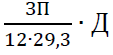 Ответ: отпускные.11)Какой	процент	от	среднего	заработка	работника	составляет пособие	по	временной нетрудоспособности, если стаж работы 7 лет?Ответ: 80%.12)Назовите виды сдельной оплаты труда.Ответ: простая сдельная, сдельно-премиальная, сдельно-прогрессивная, косвенно-сдельная, аккордная.13)Вы работаете бухгалтером в организации. Утром вы получили задание от директора и в соответствии с ним сделали проводку Д 20 К 70 на сумму 340 000 руб. Какое задание вам поручили?Ответ: начислить заработную плату рабочим основного производства.14)На основании какого документа рассчитывается зарплата рабочего-повременщика? Ответ: табель учета рабочего времени.15)Какой период является расчетным при исчислении суммы отпускных? Ответ: 12 месяцев, предшествующих отпуску.16)За счѐт каких средств оплачиваются пособия по временной нетрудоспособности?Ответ: первые 3 дня больничного оплачивает организация, оставшиеся дни – Фонд социального страхования.17)Какая применяется ставка НДФЛ к доходам, полученным от выигрышей? Ответ: 35%.18)Назовите размеры стандартных вычетов из заработной платы работника, предоставляемых ему на 1, 2 и 3 ребѐнка при расчѐте НДФЛ?Ответ: 1 400 руб., 1 400 руб., 3 000 руб.19)От чего зависит величина пособия по временной нетрудоспособности? Ответ: от стажа работы сотрудника.20)За какой период времени учитывается заработок при расчѐте пособия по временной нетрудоспособности в связи с болезнью?Ответ: за 24 месяца, предшествующих болезни.21)Когда работнику выплачивается выходное пособие? Ответ: при сокращении работника.22)Назовите виды удержаний и вычетов из заработной платы работника?Ответ: налог на доходы физических лиц, по исполнительным листам (алименты), в возмещение материального ущерба, за брак, профсоюзные взносы.23)Назовите размер стандартного вычета из заработной платы работника, предоставляемого ему на ребѐнка-инвалида при расчѐте НДФЛ, если работник является опекуном данного ребѐнка? Ответ: 6 000 руб.24)До какого момента действуют стандартные налоговые вычеты, предоставляемые на детей при расчѐте НДФЛ?Ответ: до 18 лет или до 24 лет при обучении детей на очной форме и до момента достижения совокупного дохода 350 000 руб.Преподаватель: Уважаемое жюри, подведите, пожалуйста, результаты 2-ого конкурса.Конкурс №3 «Я - бухгалтер»Командам предлагается решить задачу по расчету заработной платы и удержанию НДФЛ и алиментов (командам даются аналогичные задачи, но с разными исходными данными). За правильно решенную задачу команда получает 30 баллов, чем больше допущено ошибок, тем меньше баллов присуждается команде.Максимальное количество баллов – 30.Задача №1. Составить лицевой счет на работника Иванова И.И. за 6 месяцев. Все расчеты произвести в целых рублях округление по правилам математики.Размер ежемесячного оклада с 1 января 35 000 руб. Размер ежемесячной премии 40%. Количество иждивенцев до 18 лет – 2 чел. Платит по исполнительным листам (алименты) 25%. В феврале работник находился весь месяц в отпуске (28 календарных дней) и получил отпускные 34 000 руб. В апреле работнику был увеличен оклад на 5 000 руб. В мае работник находился на больничном 10 дней (в мае 22 рабочих дня) и получил пособие по временной нетрудоспособности в размере 25 000 руб.Задача №1. Составить лицевой счет на работника Петрова П.П. за 6 месяцев. Все расчеты произвести в целых рублях округление по правилам математики.Размер ежемесячного оклада с 1 января 50 000 руб. Размер ежемесячной премии 30%. Количество иждивенцев до 18 лет – 3 чел. Платит по исполнительным листам (алименты) 33%. В феврале работник находился весь месяц в отпуске (28 календарных дней) и получил отпускные 54 000 руб. В апреле работнику был увеличен оклад на 3 000 руб. В мае работник находился на больничном 10 дней (в мае 22 рабочих дня) и получил пособие по временной нетрудоспособности в размере 35 000 руб.Задача №1. Составить лицевой счет на работника Сидорова С.С. за 6 месяцев. Все расчеты произвести в целых рублях округление по правилам математики.Размер ежемесячного оклада с 1 января 50 000 руб. Размер ежемесячной премии 20%. Количество иждивенцев до 18 лет – 3 чел. Платит по исполнительным листам (алименты) 50%. В феврале работник находился весь месяц в отпуске (28 календарных дней) и получил отпускные 54 000 руб. В апреле работнику был увеличен оклад на 5 000 руб. В мае работник находился на больничном 10 дней (в мае 22 рабочих дня) и получил пособие по временной нетрудоспособности в размере 30 000 руб.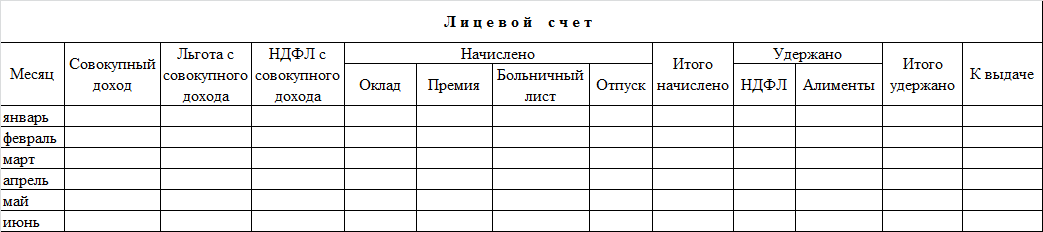 Решение:Преподаватель: Уважаемое жюри, подведите, пожалуйста, результаты 3-ого конкурса.Конкурс №4 «Умники и умницы»Это конкурс на скорость. Каждой команде предлагается назвать пословицу, отражающую смысл предложенного высказывания. За правильный ответ команда получает 2 балла. Команда, которая даст больше правильных ответов, дополнительно получает 1 балл.Главная задача данного конкурса – дать как можно быстрее и больше правильных ответов из 10 возможных.Максимальное количество баллов – 20.Подтвердите пословицей, что опытным бухгалтером не становятся сразу, на все нужно время.        Ответ: Москва не сразу строилась.2. Подтвердите пословицей, что бухгалтер не должен считать баланс завершенным, пока не доведет дело до конца, не увидит результата.Ответ: Не говори гоп, пока не перепрыгнешь.3. Подтвердите пословицей, что один опытный бухгалтер стоит двух неопытных. Ответ: За одного битого двух небитых дают.4. Подтвердите пословицей, что бухгалтер не добьется результата, если возьмется сразу за несколько дел.Ответ: За двумя зайцами погонишься, ни одного не поймаешь.5. Подтвердите пословицей, что сначала нужно провести маркетинговое исследование, а потом открывать свое дело.Ответ: Не зная броду, не суйся в воду.6. В какой пословице говорится, что нуждающийся в чем-либо человек изобретателен? Ответ: Голь на выдумки хитра.7. В какой пословице говорится, что всегда найдется кто-либо, кто займет освободившееся, вакантное место?Ответ: Свято место пусто не бывает.8. В какой пословице говорится о том, что неудачное начало в каком-либо деле – это вполне объяснимое и закономерное явлениеОтвет: Первый блин всегда комом9. Подтвердите пословицей, что человек сам определяет свое будущее.Ответ: Что посеешь, то и пожнешь10. Подтвердите пословицей, что как бы трудно не было, нельзя сдаваться, нужно преодолевать трудности, ведь впереди ждет успех.Ответ: Глаза боятся, а руки делаютПреподаватель: Ну вот и подошла к концу наша игра. Интересы у людей разные: кому-то бухгалтерский учет кажется скучным занятием, кому-то интереснейшим делом жизни. Без бухгалтера не может обойтись ни одно предприятие, ни одна организация.(Преподаватель делает заключение об уровне подготовленности участников, отмечает положительные и отрицательные стороны, выделяет те вопросы, которые вызвали затруднение при выполнении заданий.)Преподаватель: Уважаемое жюри, подведите, пожалуйста, результаты 4-ого конкурса деловой игры в целом.Жюри подводит итоги данного конкурса, объявляет результаты и победителей деловой игры. Затем проводится награждение команд: вручение призов отдельным участникам.Преподаватель выдает домашнее задание.Преподаватель: В заключении я хотела бы вам сказать, что, несмотря на результаты игры, сегодня нет проигравших, ведь каждый из вас сегодня боролся не за себя, а за команду. Вы получили бесценный опыт работы в коллективе, почувствовали ответственность за ближнего. Конечно же, не у всех все получилось, а это значит, что нужно продолжать работать над собой: развивать мышление, повторять забытое, наверстывать упущенное. Поэтому желаю вам успехов!!! Спасибо вам за игру.Преподаватель благодарит всех участников конкурса и объявляет окончание урока.ЗАКЛЮЧЕНИЕ	Результатами применения в учебно-познавательном процессе современных образовательных технологий становятся всестороннее развитие обучающихся, организация процесса обучения на более высоком методическом уровне, повышение эффективности и качества образования. Игровая деятельность выполняет функции:Развлекательную,Коммуникативную;Самореализации через практику деятельности;Игротерапевтическую – преодоление различных трудностей, возникающих в других видах жизнедеятельности;Диагностическую – выявление отклонений от нормативного поведения, самопознание в процессе игры.Значение игры состоит в ее процессе, благоприятном и эмоциональном для человека, развлекательно-рекреационных возможностях, в обучающих возможностях, в развитии творческих и организаторских способностей, в передаче опыта.Игровая форма занятий создается на уроках при помощи игровых приемов и ситуаций, которые выступают как средство побуждения, стимулирования обучающихся к учебной деятельности. Реализация игровых приемов и ситуаций происходит по таким основным направлениям:дидактическая цель ставится перед обучающимися в форме игровой задачи;учебная деятельность подчиняется правилам игры;учебный материал используется в качестве ее средства, в учебную деятельность вводится элемент соревнования, который переводит дидактическую задачу в игровую;успешное выполнение дидактического задания связывается с игровым результатом.Но какую бы технологию не выбрали мы для использования на уроке, мы должны помнить, что самое решающее звено этой новации — преподаватель. Из носителя знаний и информации он превращается в организатора деятельности, консультанта и коллегу по решению проблемы.СПИСОК ИСПОЛЬЗОВАННОЙ ЛИТЕРАТУРЫПечатные изданияБогаченко В.М., Кириллова Н.А. Бухгалтерский учет: Учебник. - Ростов н/Д: Феникс, 2018. - 538 с.Гражданский кодекс Российской Федерации в 4 частях (действующая редакция).Дмитриева И. М., Захаров И.В., Калачева О.Н., Бухгалтерский учет и анализ: учебник для СПО - М.: Издательство Юрайт, 2018. - 423 с.Дмитриева И. М., Бухгалтерский учет: учебник и практикум для СПО — М.: Издательство Юрайт, 2018. - 325 с.Елицур М.Ю., Носова О.М., Фролова М.В. Экономика и бухгалтерский учет. Профессиональные модули: учебник. - М.: ФОРУМ: ИНФРА-М, 2017. - 200 с.Конституция Российской Федерации от 12.12.1993 (действующая редакция).Кодекс Российской Федерации об административных правонарушениях от 30.12.2001 № 195-ФЗ (действующая редакция).Налоговый кодекс Российской Федерации в 2 частях (действующая редакция).Положение по бухгалтерскому учету «Учетная политика организации» (ПБУ 1/2008), утв. приказом Минфина России от 06.10.2008 № 106н (действующая редакция).Положение по бухгалтерскому учету «Отчет о движении денежных средств» (ПБУ 23/2011), утв. приказом Минфина РФ от 02.02.2011 № 11н (действующая редакция).Постановление Правительства РФ от 15.06.2007 № 375 «Об утверждении Положения об особенностях порядка исчисления пособий по временной нетрудоспособности, по беременности и родам, ежемесячного пособия по уходу за ребенком гражданам, подлежащим обязательному социальному страхованию на случай временной нетрудоспособности и в связи с материнством» (действующая редакция).Приказ Минфина РФ от 13.06.1995 № 49 «Об утверждении Методических указаний по инвентаризации имущества и финансовых обязательств» (действующая редакция).Приказ Минфина России от 29.07.1998 № 34н (действующая редакция) «Об утверждении Положения по ведению бухгалтерского учета и бухгалтерской отчетности в Российской Федерации».Приказ Минфина РФ от 31.10.2000 № 94н «Об утверждении плана счетов бухгалтерского учета финансово-хозяйственной деятельности организаций и инструкции по его применению» (действующая редакция).Трудовой кодекс Российской Федерации от 30.12.2001 N 197-ФЗ (действующая редакция).Федеральный закон от 24.07.1998 № 125-ФЗ (действующая редакция) «Об обязательном социальном страховании от несчастных случаев на производстве и профессиональных заболеваний».Федеральный закон от 15.12.2001 № 167-ФЗ (действующая редакция) «Об обязательном пенсионном страховании в Российской Федерации».Федеральный закон от 29.12.2006 № 255-ФЗ (действующая редакция) «Об обязательном социальном страховании на случай временной нетрудоспособности и в связи с материнством».Федеральный закон от 30.12.2008 № 307-ФЗ (действующая редакция) «Об аудиторской деятельности».Федеральный закон от 29.11.2010 № 326-ФЗ (действующая редакция) «Об обязательном медицинском страховании в Российской Федерации».Федеральный закон от 06.12.2011 № 402-ФЗ «О бухгалтерском учете» (действующая редакция).Электронные издания (электронные ресурсы)Единое окно доступа к образовательным ресурсам http://window.edu.ru/Министерство образования и науки РФ ФГАУ «ФИРО» http://www.firo.ru/Портал «Всеобуч»- справочно-информационный образовательный сайт, единое окно доступа к образовательным ресурсам –http://www.edu-all.ru/Экономико–правовая библиотека [Электронный ресурс]. — Режим доступа : http://www.vuzlib.net.Дополнительные источникиИнформационно правовой портал http://konsultant.ru/Информационно правовой портал http://www.garant.ru/Официальный сайт Министерства Финансов Российской Федерации https://www.minfin.ru/ Официальный сайт Федеральной налоговой службы Российской Федерации https://www.nalog.ru/Официальный сайт Пенсионного фонда России http://www.pfrf.ru/Официальный сайт Фонда социального страхования http://fss.ru/Официальный сайт Фонда обязательного медицинского страхования http://www.ffoms.ru/Официальный сайт Федеральной службы государственной статистики http://www.gks.ru/ПРИЛОЖЕНИЯПриложение 1Планчасового занятия№23УД: МДК.02.01 Практические основы бухгалтерского учета источников формирования активов организацииТема урока: Учет труда и заработной платы  время: 1 часВид занятия: практическое занятие Тип урока, применяемая современная образовательная технология: практическое занятие с применением игровой технологииОБЕСПЕЧЕНИЕ ЗАНЯТИЯНаглядные пособия: мультимедийная презентация Раздаточный материал: конкурсные задания, инструкционно-технологические карты, бухгалтерская документация, оценочные листы, призы победителям и участникам игрыТехнические средства обучения: ноутбук, мультимедийный проектор, калькуляторы Учебные места (для ПЗ, ЛЗ): аудитория №45 Литература:Основная: 1. Елицур М.Ю., Носова О.М., Фролова М.В. Экономика и бухгалтерский учет. Профессиональные модули: учебник. – М.: ФОРУМ: ИНФРА-М, 2017. - 200 с.Дополнительная: 1. Дмитриева И. М.,  Захаров И.В., Калачева О.Н.,  Бухгалтерский учет и анализ: учебник для СПО  — М.: Издательство Юрайт, 2018. — 423 с.Дмитриева И. М.,  Бухгалтерский учет: учебник и практикум для СПО  — М.: Издательство Юрайт, 2018. — 325 с.СОДЕРЖАНИЕ ЗАНЯТИЯПриложение 2Турнирная таблицаПриложение 3Инструкционная карта деловой игры по МДК.02.01 Практические основы бухгалтерского учета источников формирования активов организации на тему «Учет труда и заработной платы»Конкурс №1 «Приветствие»В представление команд включены следующие задания: название команды, девиз, эмблема, выступление. Жюри оценивает команды-участницы. Критерии оценки: оригинальность, соответствие теме задания. Количество баллов за представление команды подсчитывается суммарным способом:1. название команды (1-2 балла), 2. девиз (1-2 балла),3. эмблема (1-2 балла),4. выступление (1-4 балла). Максимальное количество баллов – 10.Конкурс №2 «Разминка» (вопрос-ответ в виде презентации)Командам предлагается ответить на 24 вопроса. Команды по очереди отвечают на вопрос. За правильный ответ команда получает 1 балл, если команда не отвечает на поставленный вопрос, команды противников имеют право заработать дополнительные баллы.Максимальное количество баллов – 24.Конкурс №3 «Я - бухгалтер»Командам предлагается решить задачу по расчету заработной платы и удержанию НДФЛ и алиментов. За правильно решенную задачу команда получает 30 баллов, чем больше допущено ошибок, тем меньше баллов присуждается команде.Максимальное количество баллов – 30.Конкурс №4 «Умники и умницы»Это конкурс на скорость. Каждой команде предлагается озвучить пословицу, отражающую смысл услышанного высказывания. За правильный ответ команда получает 2 балла. Команда, которая даст больше правильных ответов дополнительно получает 1 балл.Главная задача данного конкурса – дать как можно быстрее и больше правильных ответов из 10 возможных.Максимальное количество баллов – 21.Конкурс №2 «Разминка» (вопрос-ответ в виде презентации)Вопросы:1) Назовите нормативно-правовой документ, регулирующий трудовые отношения всех работников и работодателей?2) Какая максимальная продолжительность рабочей недели установлена Трудовым кодексом РФ? 3) Что означает бухгалтерская запись Д 70 К 76?4) Основной федеральный законодательный акт, регулирующий проблемы налогообложения? 5) Что относится к основной оплате труда?6) Назовите размер стандартного вычета из заработной платы работника, предоставляемого ему на ребенка-инвалида при расчете НДФЛ, если работник является родителем данного ребенка? 7) Назовите бухгалтерскую проводку по начислению пособия по временной нетрудоспособности за счет средств Фонда социального страхования?8) Что относится к дополнительной заработной плате?9) Назовите виды повременной оплаты труда.10) Какой вид заработной платы определяется по формуле: ЗП/12/29,3*Д?11) Какой процент от среднего заработка работника составляет пособие по временной нетрудоспособности, если стаж работы 7 лет?12)Назовите виды сдельной оплаты труда.13)Вы работаете бухгалтером в организации. Утром вы получили задание от директора и в соответствии с ним сделали проводку Д 20 К 70 на сумму 340 000 руб. Какое задание вам поручили?14)На основании какого документа рассчитывается зарплата рабочего-повременщика? 15)Какой период является расчетным при исчислении суммы отпускных? 16)За счет каких средств оплачиваются пособия по временной нетрудоспособности?17)Какая применяется ставка НДФЛ к доходам, полученным от выигрышей? 18)Назовите размеры стандартных вычетов из заработной платы работника, предоставляемых ему на 1, 2 и 3 ребенка при расчете НДФЛ?19)От чего зависит величина пособия по временной нетрудоспособности? 20)За какой период времени учитывается заработок при расчете пособия по временной нетрудоспособности в связи с болезнью?21)В течение какого периода времени бухгалтер обязан вести учет депонированной заработной платы работников?22)Когда работнику выплачивается выходное пособие?23)Назовите размер стандартного вычета из заработной платы работника, предоставляемого ему на ребенка-инвалида при расчете НДФЛ, если работник является опекуном данного ребенка? 24)До какого момента действуют стандартные налоговые вычеты, предоставляемые на детей при расчете НДФЛ?Конкурс №3 «Я - бухгалтер»Команда ___________________________________Задание. Составить лицевой счет на работника Иванова И.И. за 6 месяцев. Все расчеты произвести в целых рублях округление по правилам математики.Размер ежемесячного оклада с 1 января 35 000 руб. Размер ежемесячной премии 40%. Количество иждивенцев до 18 лет – 2 чел. Платит по исполнительным листам (алименты) 25%. В феврале работник находился весь месяц в отпуске (28 календарных дней) и получил отпускные 34 000 руб. В апреле работнику был увеличен оклад на 5 000 руб. В мае работник находился на больничном 10 дней (в мае 22 рабочих дня) и получил пособие по временной нетрудоспособности в размере 25 000 руб.Конкурс №3 «Я - бухгалтер»Команда ___________________________________Задание. Составить лицевой счет на работника Петрова П.П. за 6 месяцев. Все расчеты произвести в целых рублях округление по правилам математики.Размер ежемесячного оклада с 1 января 50 000 руб. Размер ежемесячной премии 30%. Количество иждивенцев до 18 лет – 3 чел. Платит по исполнительным листам (алименты) 33%. В феврале работник находился весь месяц в отпуске (28 календарных дней) и получил отпускные 54 000 руб. В апреле работнику был увеличен оклад на 3 000 руб. В мае работник находился на больничном 10 дней (в мае 22 рабочих дня) и получил пособие по временной нетрудоспособности в размере 35 000 руб.Конкурс №3 «Я - бухгалтер»Команда ___________________________________Задание. Составить лицевой счет на работника Сидорова С.С. за 6 месяцев. Все расчеты произвести в целых рублях округление по правилам математики.Размер ежемесячного оклада с 1 января 50 000 руб. Размер ежемесячной премии 20%. Количество иждивенцев до 18 лет – 3 чел. Платит по исполнительным листам (алименты) 50%. В феврале работник находился весь месяц в отпуске (28 календарных дней) и получил отпускные 54 000 руб. В апреле работнику был увеличен оклад на 5 000 руб. В мае работник находился на больничном 10 дней (в мае 22 рабочих дня) и получил пособие по временной нетрудоспособности в размере 30 000 руб.Конкурс №4 «Умники и умницы»1. Подтвердите пословицей, что опытным бухгалтером не становятся сразу, на все нужно время. 2. Подтвердите пословицей, что бухгалтер не должен считать баланс завершенным, пока не доведет дело до конца, не увидит результата.3. Подтвердите пословицей, что один опытный бухгалтер стоит двух неопытных. 4. Подтвердите пословицей, что бухгалтер не добьется результата, если возьмется сразу за несколько дел.5. Подтвердите пословицей, что сначала нужно провести маркетинговое исследование, а потом открывать свое дело.6. В какой пословице говорится, что нуждающийся в чем-либо человек изобретателен?7. В какой пословице говорится, что всегда найдется кто-либо, кто займет освободившееся, вакантное место?8. В какой пословице говорится о том, что неудачное начало в каком-либо деле – это вполне объяснимое и закономерное явление.9. Подтвердите пословицей, что человек сам определяет свое будущее.10. Подтвердите пословицей, что как бы трудно не было, нельзя сдаваться, нужно преодолевать трудности, ведь впереди ждет успех.Приложение 4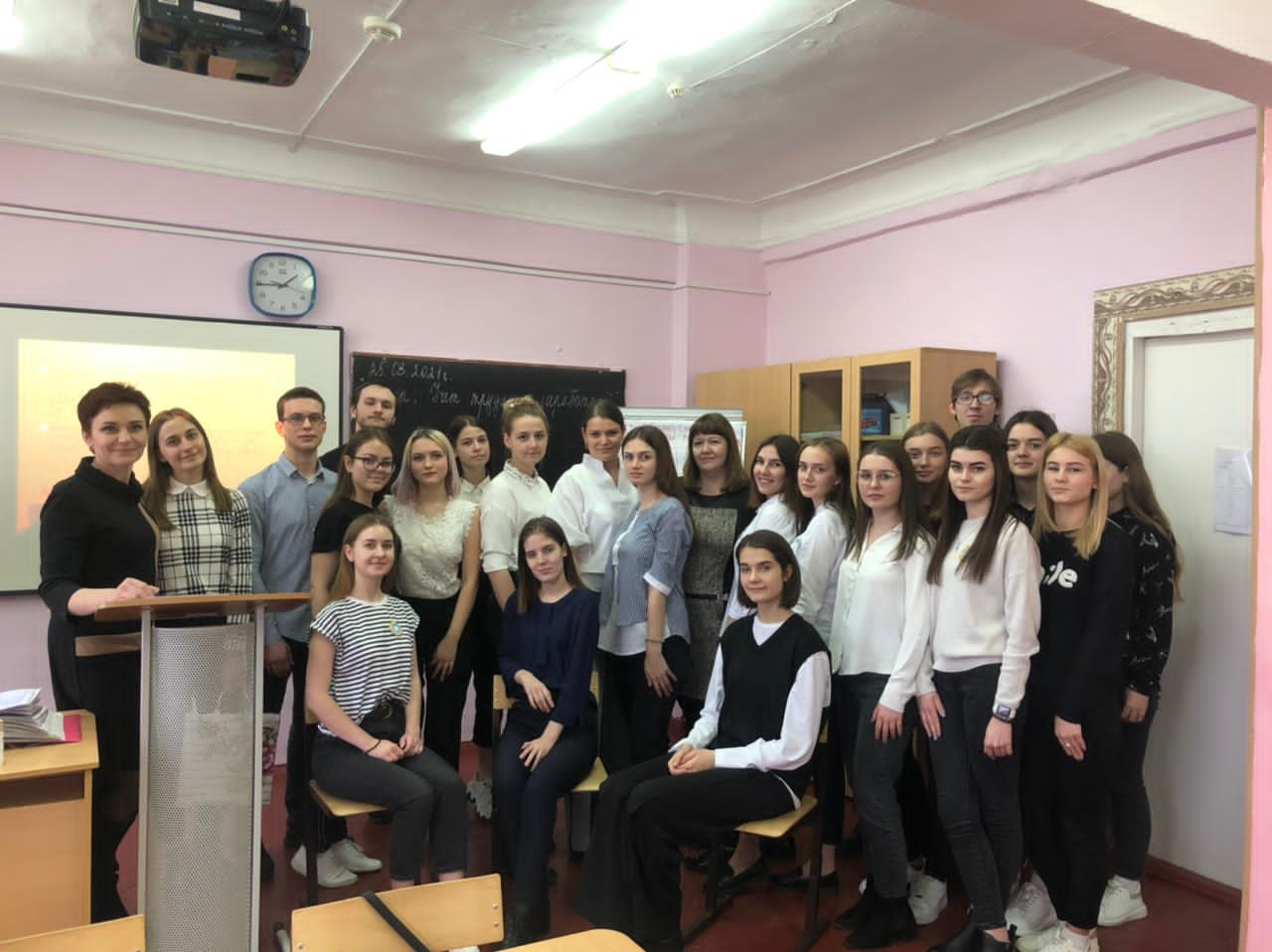 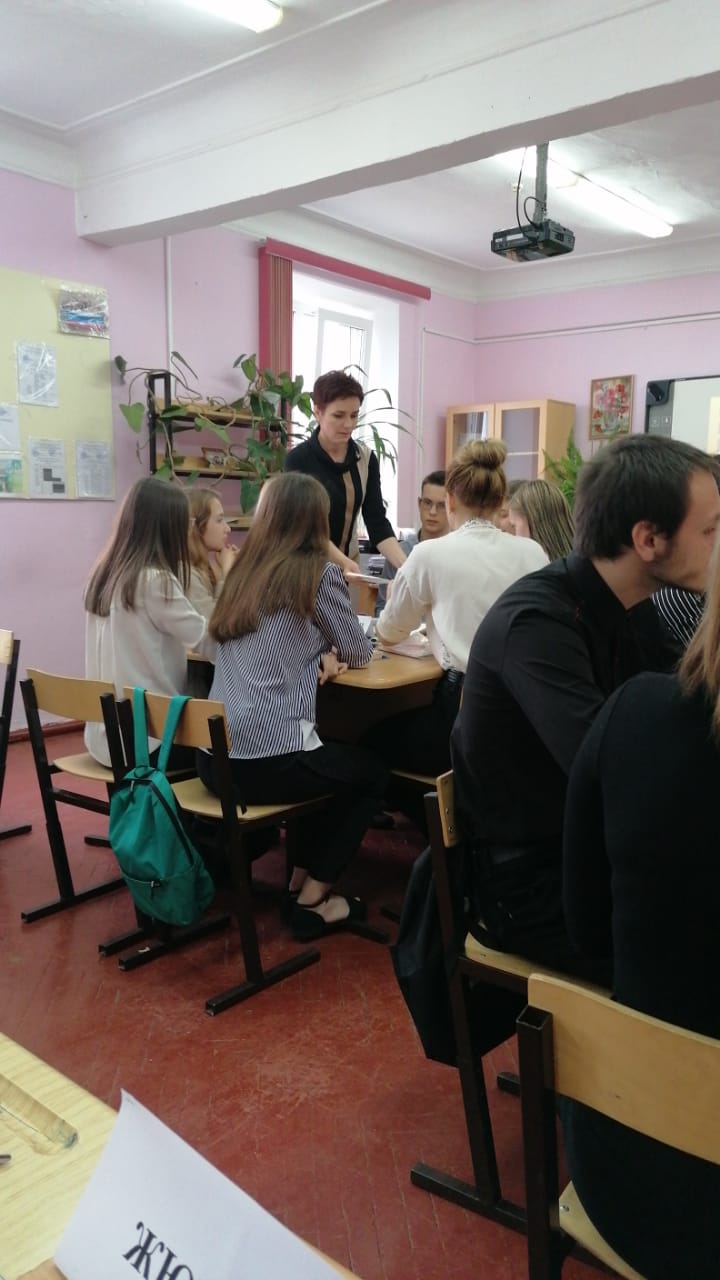 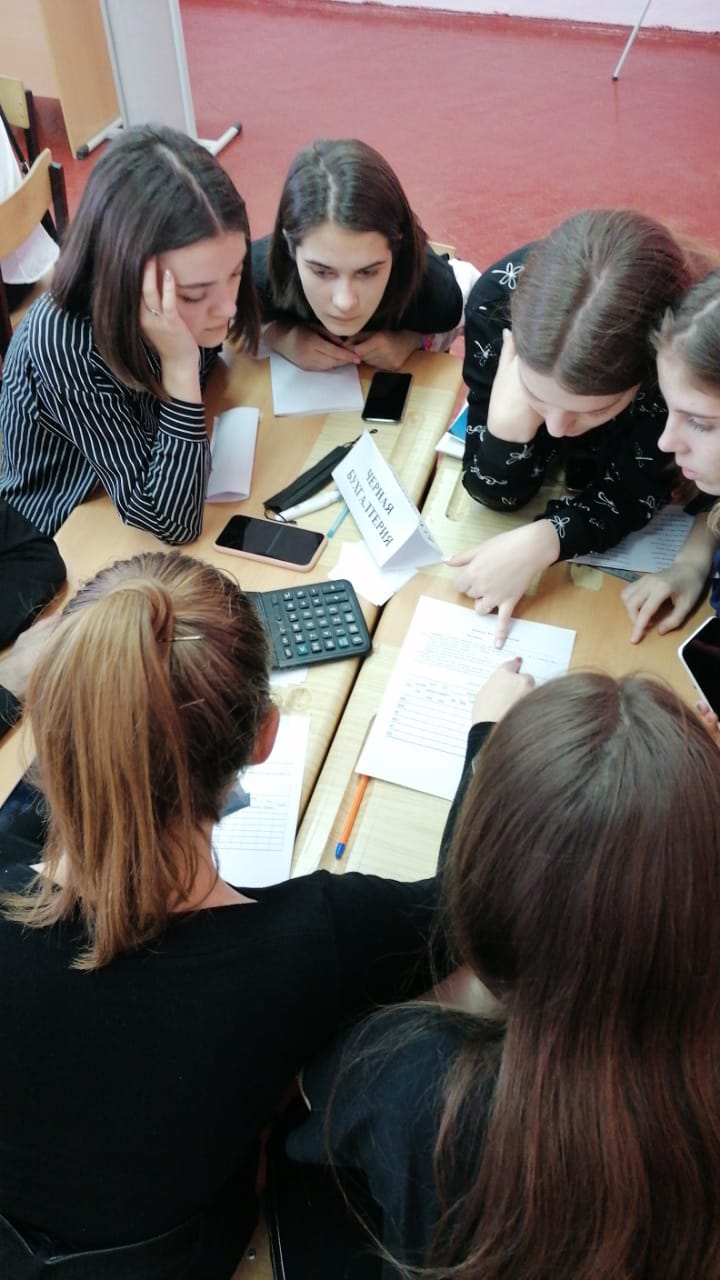 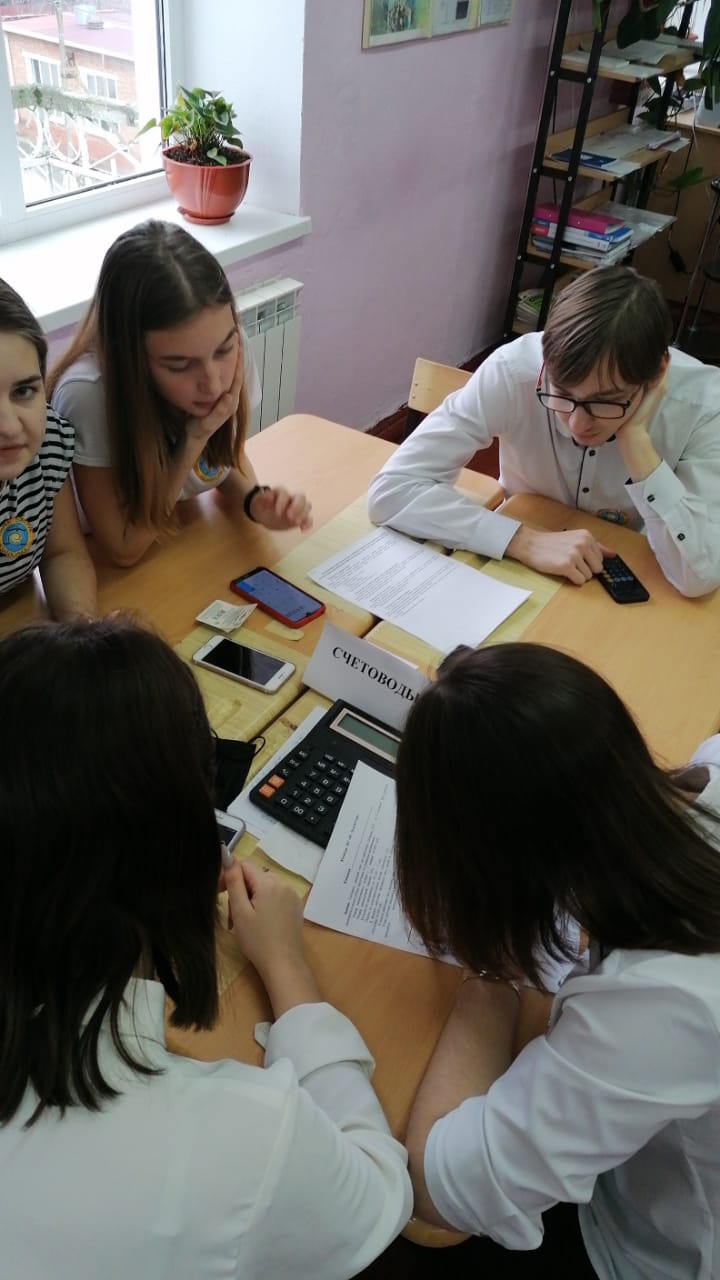 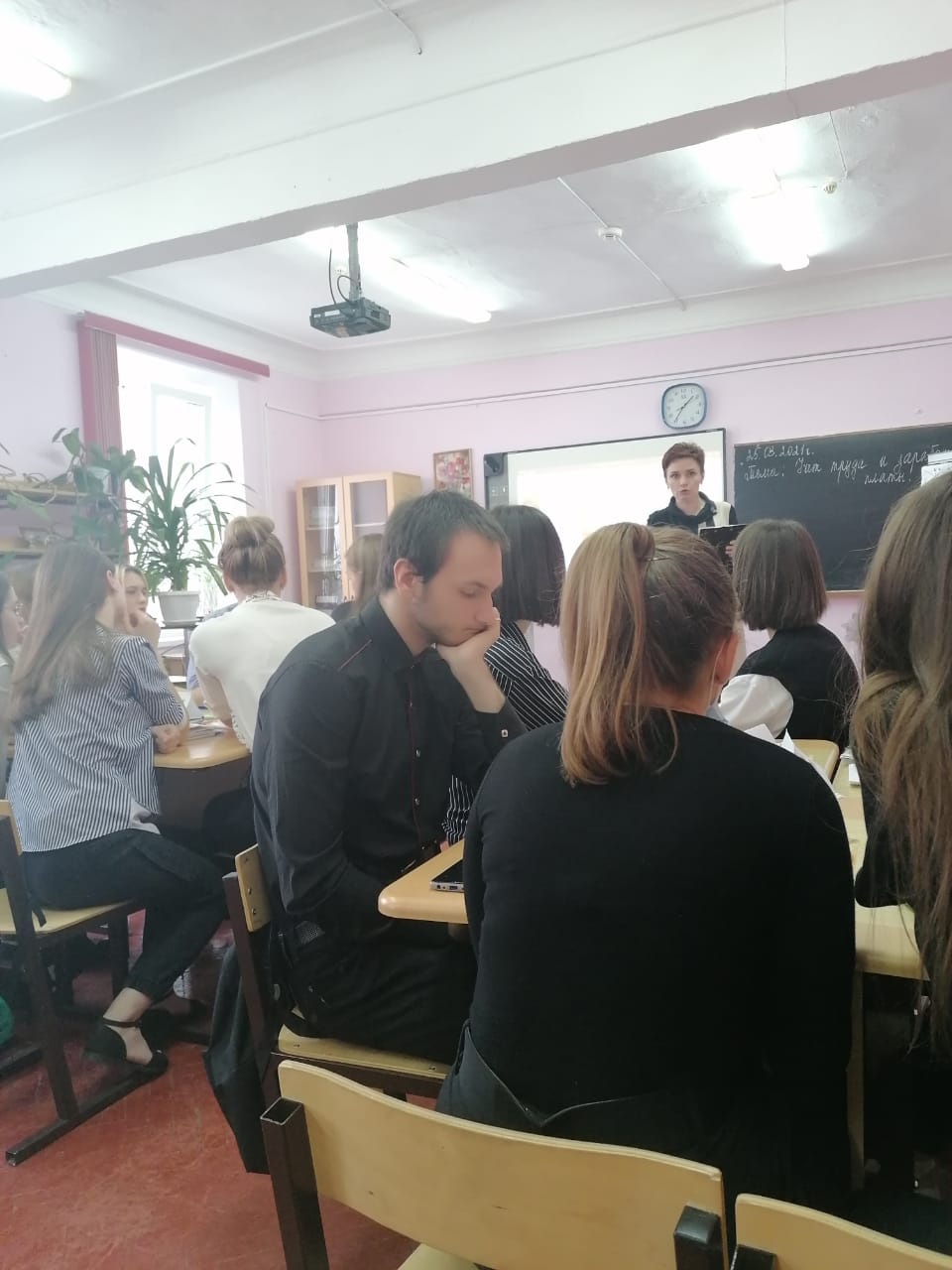 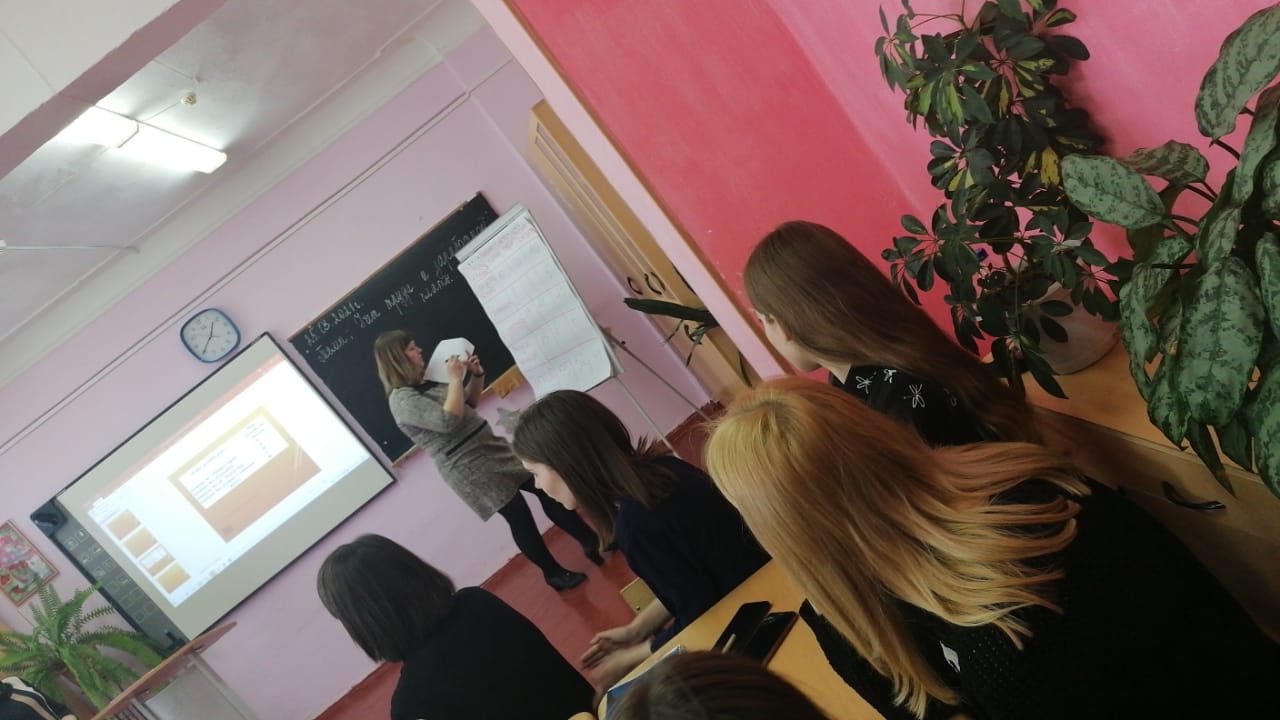 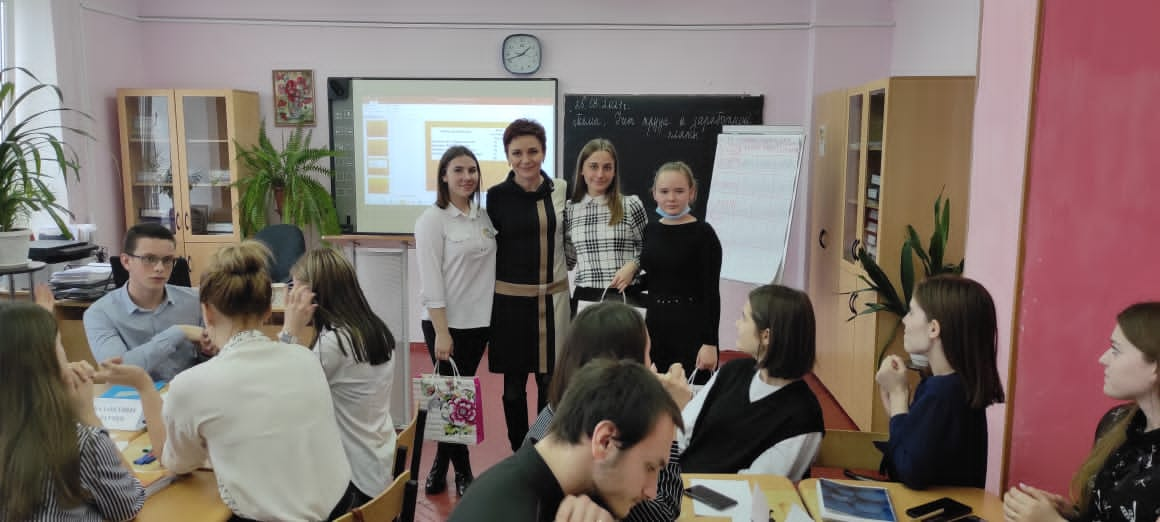 Введение……………………………………………………………………...4Методика проведения открытого урока…………………………………...5Ход деловой игры……………………………………………………………6Заключение…………………………………………………………………..14Список использованной литературы……………………………………….15ПриложенияПриложение 1. План часового занятияПриложение 2. Турнирная таблицаПриложение 3. Инструкционная карта деловой игрыПриложение 4. ФотоматериалыЭтапы деловой игрыВремя проведения этапа деловой игрыМаксимальное количество балловКонкурс №1 «Приветствие»10 мин.10Конкурс №2 «Разминка»5 мин.24Конкурс №3 «Я бухгалтер»15 мин.30Конкурс №4 «Умники и умницы»5 мин.21ИТОГО35 мин.85Этапы деловой игрыМаксимальное количество балловКонкурс №1 «Приветствие»10Конкурс №2 «Разминка»24Конкурс №3 «Я бухгалтер»30Конкурс №4 «Умники и умницы»21ИТОГО85ИВАНОВ И.И.ИВАНОВ И.И.ИВАНОВ И.И.ИВАНОВ И.И.ИВАНОВ И.И.ИВАНОВ И.И.ИВАНОВ И.И.ИВАНОВ И.И.ИВАНОВ И.И.ИВАНОВ И.И.ИВАНОВ И.И.ИВАНОВ И.И.ИВАНОВ И.И.ИВАНОВ И.И.ИВАНОВ И.И.ИВАНОВ И.И.ИВАНОВ И.И.МесяцСов доходЛьгота с сов доходаЛьгота с сов доходаЛьгота с сов доходаНДФЛ с сов доходаНДФЛ с сов доходаНДФЛ с сов доходаНачисленоНачисленоНачисленоНачисленоИтого УдержаноУдержаноИтого К выдачеМесяцСов доходЛьгота с сов доходаЛьгота с сов доходаЛьгота с сов доходаНДФЛ с сов доходаНДФЛ с сов доходаНДФЛ с сов доходаОкладПремияБол листОтпускИтого НДФЛАлиментыИтого К выдачеянварь49 0002 8002 8002 8006 0066 0066 00635 00014 00049 0006 00610 74916 75532 246февраль83 0005 6005 6005 60010 06210 06210 06234 00034 0004 0567 48611 54222 458март132 0008 4008 4008 40016 06816 06816 06835 00014 00049 0006 00610 74916 75532 246апрель188 00011 20011 20011 20022 98422 98422 98440 00016 00056 0006 91612 27119 18736 813май243 54514 00014 00014 00029 84129 84129 84121 8188 72725 00055 5456 85712 17219 02936 516июнь299 54516 80016 80016 80036 39336 39336 39340 00016 00056 0006 55212 36218 91437 086ПЕТРОВ П.П.ПЕТРОВ П.П.ПЕТРОВ П.П.ПЕТРОВ П.П.ПЕТРОВ П.П.ПЕТРОВ П.П.ПЕТРОВ П.П.ПЕТРОВ П.П.ПЕТРОВ П.П.ПЕТРОВ П.П.ПЕТРОВ П.П.ПЕТРОВ П.П.ПЕТРОВ П.П.ПЕТРОВ П.П.ПЕТРОВ П.П.ПЕТРОВ П.П.ПЕТРОВ П.П.МесяцСовокупный доходСовокупный доходСовокупный доходЛьгота с сов доходаЛьгота с сов доходаНДФЛ с сов доходаНДФЛ с сов доходаНачисленоНачисленоНачисленоНачисленоИтого УдержаноУдержаноИтого К выдачеМесяцСовокупный доходСовокупный доходСовокупный доходЛьгота с сов доходаЛьгота с сов доходаНДФЛ с сов доходаНДФЛ с сов доходаОкладПремияБол листОтпускИтого НДФЛАлиментыИтого К выдачеянварь65 00065 00065 0005 8005 8007 6967 69650 00015 00065 0007 69618 91026 60638 394февраль119 000119 000119 00011 60011 60013 96213 96254 00054 0006 26615 75222 01831 982март184 000184 000184 00017 40017 40021 65821 65850 00015 00065 0007 69618 91026 60638 394апрель252 900252 900252 90023 20023 20029 86129 86153 00015 90068 9008 20320 03028 23340 667май325 482325 482325 48226 00026 00038 54338 54328 9098 67335 00072 5828 68221 08729 76942 813июнь394 382394 382394 38226 00026 00047 50047 50053 00015 90068 9008 95719 78128 73840 162СИДОРОВ С.С.СИДОРОВ С.С.СИДОРОВ С.С.СИДОРОВ С.С.СИДОРОВ С.С.СИДОРОВ С.С.СИДОРОВ С.С.СИДОРОВ С.С.СИДОРОВ С.С.СИДОРОВ С.С.СИДОРОВ С.С.СИДОРОВ С.С.СИДОРОВ С.С.СИДОРОВ С.С.СИДОРОВ С.С.СИДОРОВ С.С.СИДОРОВ С.С.МесяцСовокупный доходСовокупный доходЛьгота с сов доходаЛьгота с сов доходаЛьгота с сов доходаЛьгота с сов доходаНДФЛ с сов доходаНачисленоНачисленоНачисленоНачисленоИтого УдержаноУдержаноИтого К выдачеМесяцСовокупный доходСовокупный доходЛьгота с сов доходаЛьгота с сов доходаЛьгота с сов доходаЛьгота с сов доходаНДФЛ с сов доходаОкладПремияБол листОтпускИтого НДФЛАлиментыИтого К выдачеянварь60 00060 0005 8005 8005 8005 8007 04650 00010 00060 0007 04626 47733 52326 477февраль114 000114 00011 60011 60011 60011 60013 31254 00054 0006 26623 86730 13323 867март174 000174 00017 40017 40017 40017 40020 35850 00010 00060 0007 04626 47733 52326 477апрель240 000240 00023 20023 20023 20023 20028 18455 00011 00066 0007 82629 08736 91329 087май306 000306 00026 00026 00026 00026 00036 01030 0006 00030 00066 0007 82629 08736 91329 087июнь372 000372 00026 00026 00026 00026 00044 59055 00011 00066 0008 58028 71037 29028 710Цель занятияучебная: проверить сформированность общих и профессиональных компетенций, практического опыта, знаний и умений обучающихся по начислению заработной платы и расчету удержаний из заработной платывоспитательная: воспитывать	потребность	в	знаниях, трудолюбие, внимательность, аккуратность; формировать навыки умственного труда; воспитывать культуру общения, взаимопомощи, умения слушать другого обучающегося; воспитывать ответственность за работу в команде; содействовать воспитанию интереса к будущей профессииразвивающая: развивать аналитическое мышление, умение применять полученные теоретические знания на практике, практические навыки работы с документами деятельностная (ОК, ПК):ОК 01 Выбирать способы решения задач профессиональной деятельности, применительно к различным контекстамОК 02 Осуществлять поиск, анализ и интерпретацию информации, необходимой для выполнения задач профессиональной деятельностиОК 04 Работать в коллективе и команде, эффективно взаимодействовать с коллегами, руководством, клиентами.ПК 2.1 Формировать бухгалтерские проводки по учету источников активов организации на основе рабочего плана счетов бухгалтерского учетаПрактический опыт: в ведении бухгалтерского учета источников формирования активов, выполнении работ по инвентаризации активов и обязательств организации;Умения: рассчитывать заработную плату сотрудников; определять сумму удержаний из заработной платы сотрудниковМежпредметные связиобеспечивающие: ЕН.01 Математика, ОП.04 Основы бухгалтерского учета, ОП. 10 Статистика, ОП.01 Экономика организации, ОП.03 Налоги и налогообложение обеспечиваемые: МДК.04.01 Технология составления бухгалтерской отчетности, МДК.04.02 Основы анализа бухгалтерской отчетности, МДК.03.01 Организация расчетов с бюджетом и внебюджетными фондами №элементаЭлементы занятия, учебные вопросы формы и методы обучениявремя1Организационный момент:5 мин1.1Взаимное приветствиедиалог5 мин1.2Проверка посещаемостидиалог5 мин1.3Сообщение темы занятия, постановка целей и задачсообщение5 мин1.4Изложение правил проведения деловой игры и критериев оцениваниясообщение5 мин2Основная часть (проведение деловой игры)35 мин2.1Конкурс «Приветствие»В представление команд включены следующие задания: название команды, девиз, эмблема, выступление. Жюри оценивает команды-участницы. Критерии оценки: оригинальность, соответствие теме задания. Количество баллов за представление команды подсчитывается суммарным способом:- название команды (1-2 балла), - девиз (1-2 балла),- эмблема (1-2 балла),- выступление (1-4 балла). Максимальное количество баллов – 10групповая работа в форме деловой игры с использованием элементов ИКТ35 мин2.2Конкурс «Разминка»Командам предлагается ответить на 24 вопроса. Команды по очереди отвечают на вопрос. За правильный ответ команда получает 1 балл, если команда не отвечает на поставленный вопрос, команды противников имеют право заработать дополнительные баллы. Максимальное кол-во баллов – 24групповая работа в форме деловой игры с использованием элементов ИКТ35 мин2.3Конкурс «Я - бухгалтер»Командам предлагается решить задачу по расчету заработной платы и удержанию НДФЛ и алиментов. За правильно решенную задачу команда получает 30 баллов, чем больше допущено ошибок, тем меньше баллов присуждается команде. Максимальное количество баллов – 30групповая работа в форме деловой игры с использованием элементов ИКТ35 мин2.4Конкурс «Умники и умницы»Это конкурс на скорость. Каждой команде предлагается озвучить пословицу, отражающую смысл услышанного высказывания. За правильный ответ команда получает 2 балла. Команда, которая даст больше правильных ответов, дополнительно получает 1 балл.Главная задача данного конкурса – дать как можно быстрее и больше правильных ответов из 10 возможных.Максимальное количество баллов – 21групповая работа в форме деловой игры с использованием элементов ИКТ35 мин3Заключительная часть5 мин3.1Подведение итогов урока и деловой игры, выставление оценок, награждение победителейсообщение 5 мин3.2Выдача домашнего задания:Елицур М.Ю., Носова О.М., Фролова М.В. Экономика и бухгалтерский учет. Профессиональные модули: учебник. – М.: ФОРУМ: ИНФРА-М, 2017, стр. 215-222Дмитриева И. М.,  Бухгалтерский учет: учебник и практикум для СПО  — М.: Издательство Юрайт, 2018, стр.  54-61Сообщение с использованием элементов ИКТ5 минЭтапы деловой игрыМаксколичество балловБалансовые заучкиЧерная бухгалтерияСчетоводыКонкурс №1 «Приветствие»В	 представление	 команд включены следующие задания: название команды, девиз, эмблема, выступление.       Критерии       оценки: оригинальность,	соответствие 	теме      задания. Количество баллов за представление команды подсчитывается суммарным способом:1. название команды (1-2 балла), 2. девиз (1-2 балла),3. эмблема (1-2 балла),4. выступление (1-4 балла).10Конкурс №2 «Разминка»Командам предлагается ответить на 24 вопроса. Команды по очереди отвечают на вопрос. За правильный ответ команда получает 1 балл, если команда не отвечает на поставленный вопрос,	команды противников	 имеют	право заработать дополнительные баллы.24Конкурс № 3 «Я - бухгалтер»Командам предлагается решить задачу по расчету заработной платы и удержанию НДФЛ и алиментов. За правильно решенную задачу команда получает 30 баллов, чем больше допущено ошибок, тем меньше баллов присуждается команде.30Конкурс №4 «Умники и умницы»Это конкурс на скорость. Каждой команде предлагается озвучить пословицу, отражающую смысл услышанного высказывания. За правильный ответ команда получает 2 балла. Команда, которая даст больше правильных ответов, дополнительно получает 1 балл.Главная задача данного конкурса – дать как можно быстрее и больше правильных ответов из 10 возможных.1ИТОГО85